ГВАРДИИ СТАРШИЙ ЛЕЙТЕНАНТ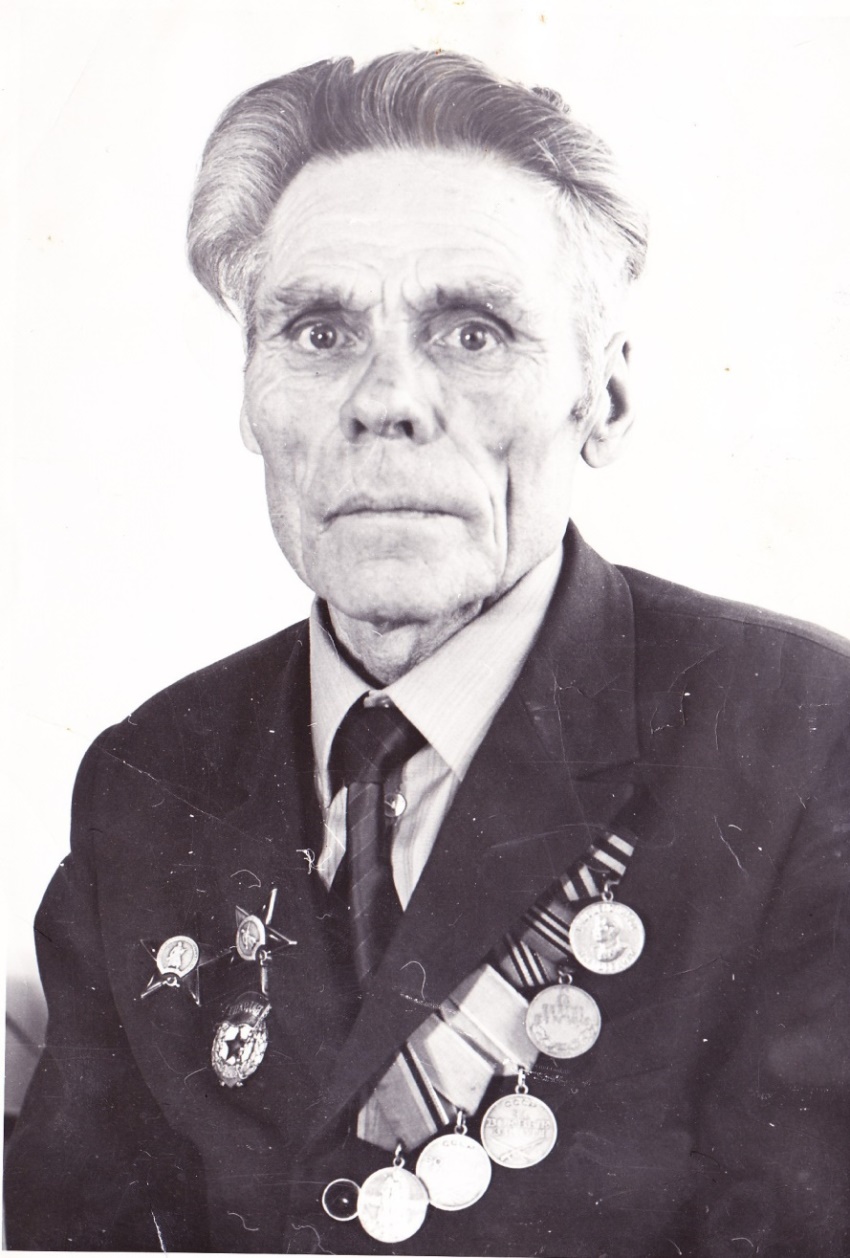                       Прокопьев Иван Сергеевич                                 (1912-1984 г.)ПРИЗВАН В РЯДЫ КРАСНОЙ АРМИИ БЕРДЮЖСКИМ РАЙВОЕНКОМАТОМ с 1936 года.ВОЕВАЛ С 22 ИЮНЯ 1941 ГОДА НА БРЯНСКОМ, ЮГО-ЗАПАДНОМ, ВОРОНЕЖСКОМ, СТЕПНОМ И БЕЛОРУССКОМ ФРОНТАХ.НАГРАЖДЁН: ДВА ОРДЕНА КРАСНОЙ ЗВЕЗДЫ, МЕДАЛЯМИ ЗА БОЕВЫЕ ЗАСЛУГИ.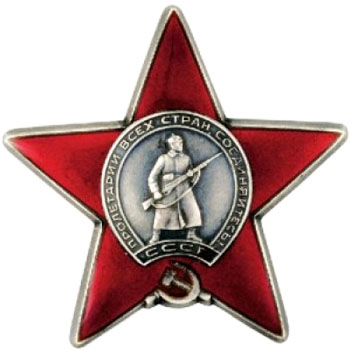 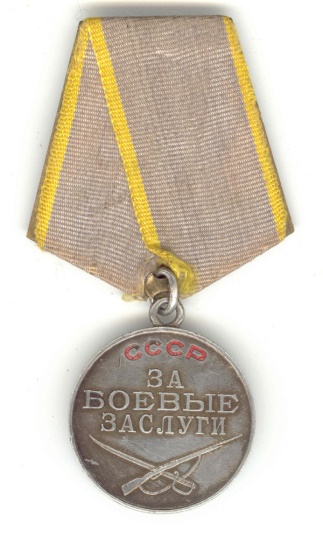 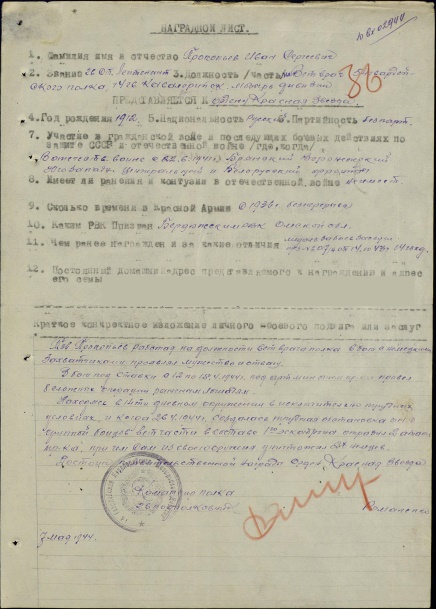 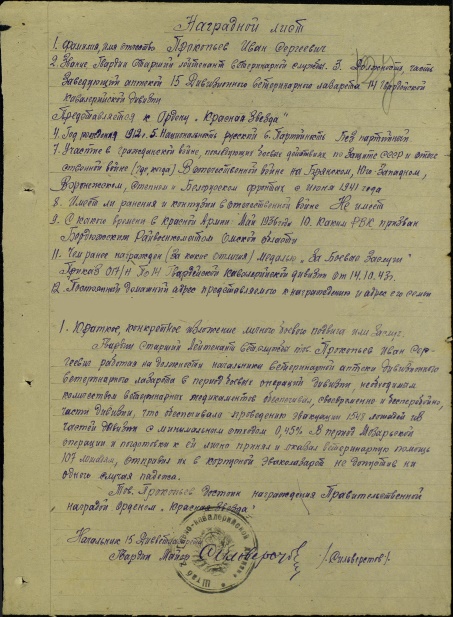 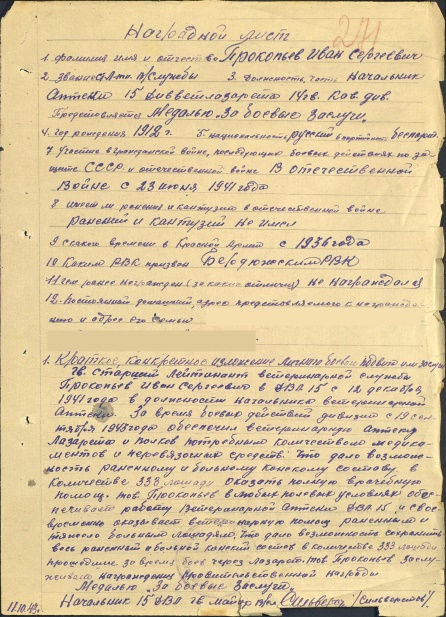 